Exemplo do Modelo para a Formatação de Artigos da COBRAE 2021Nome do Autor 1Cargo, Afiliação, Cidade, País, E-mailNome do Autor 2Cargo, Afiliação, Cidade, País, E-mailRESUMO: O resumo deve apresentar os objetivos do trabalho, metodologia, principais aspectos analisados e conclusões. A fonte é Times New Romam, tamanho 11 e espaçamento entre linhas simples. Recomenda-se um total de 15 linhas ou 200 palavras em um único parágrafo. A palavra RESUMO deverá ser digitada em maiúsculas, seguida pelo texto do resumo em um parágrafo. Entre a última linha do RESUMO e PALAVRAS-CHAVE deve ser colocada uma linha em branco. PALAVRAS-CHAVE: Palavras Mais Importantes, Mínimo de Três Palavras, Máximo de Seis Palavras, Separadas por Vírgulas.ABSTRACT: Resumo do artigo na lingua inglesa seguindo as mesmas regras do RESUMO em português.KEYWORDS: Palavras chaves em inglês seguindo as mesmas regras da versão em português 1 Introdução	As dimensões da página deverão corresponder ao tamanho A4. O formato geral utilizará uma orientação do tipo “retrato”, com o corpo do texto disposto em uma coluna. Configurar a página com margem superior = 20 mm, margem inferior = 20 mm, margem esquerda = 20 mm, margem direita = 20 mm	Todo o trabalho usará fonte Times New Roman. O corpo do texto deve ser preparado com fonte tamanho 11. O título do artigo deve ser em fonte Times New Roman, tamanho 18, centralizado. Iniciar as palavras do título com letras maiúsculas. 	Entre o título e o nome do primeiro autor deverá ser colocada uma linha em branco, tamanho 11. Entre o nome do primeiro e o nome do segundo há uma linha em branco, tamanho 11. Entre o nome do último autor e o resumo deverá haver uma linha em branco, tamanho 11. Todos os parágrafos devem ser totalmente justificados, à esquerda e à direita. 	O artigo completo deve apresentar um limite mínimo de quatro (4) páginas e um máximo de oito (8) páginas. 	O artigo deverá ser submetido, sem páginas numeradas, em PDF. 	Recomenda-se não ultrapassar 5 Mb. Caso este limite seja ultrapassado, favor entrar em contato com a Comissão Organizadora da COBRAE 2021, antes de submeter o artigo pela web page do evento. 	Este documento apresenta a formatação automática do artigo. Serão aceitos trabalhos em Português, Espanhol e Inglês. Não serão aceitos trabalhos de caráter comercial, nem o uso de logotipos de empresas ou de nomes comerciais. 	A publicação e a disponibilização do artigo ficará condicionada à inscrição de, no mínimo, um de seus autores na COBRAE 2021. Caso selecionado para a apresentação oral, o apresentador deverá estar inscrito na COBRAE 2021.O número de autores por trabalho será limitado em até seis (6) participantes. Não havendo limite de trabalhos propostos pelo mesmo autor. Todos os autores devem ser cadastrados na fase da submissão do resumo e submissão do artigo completo. 		Os trabalhos somente serão enviados por via eletrônica, não sendo aceito o envio de trabalhos em papel ou CD. O link para submissão estará disponível na página de trabalhos no site oficial do evento (http://cobrae.com.br/).2	Formatos Específicos2.1	Títulos de Itens	O espaço entre título e texto é de 1 linha, tamanho 11. A numeração de todos os títulos de seções e sub seções é justificada à esquerda de cada coluna. Todos os títulos são justificados à esquerda de sua numeração, iniciando-se a partir da sexta letra. A fonte é Times New Roman, tamanho 11, negrito. 2.1.1	Seção de Terceira Ordem	O espaço entre título e texto é de 1 linha, tamanho 11. Ao fim do texto de cada seção será colocada uma (1) linha em branco (tamanho 11) antes do próximo item. Para a sub seção, o espaço livre é de uma (1) linha somente antes de nova sub seção (primeira ou segunda ordem) ou uma (1) linha antes de nova seção (primeira ordem).3	Figuras e Tabelas	As figuras e tabelas (centralizadas) deverão ser nítidas e inseridas no corpo do trabalho com referência, junto à sua primeira chamada no texto, nunca excedendo as margens da página. As legendas das figuras são inseridas abaixo da ilustração (centralizada). As legendas das tabelas são inseridas acima das mesmas (centralizada).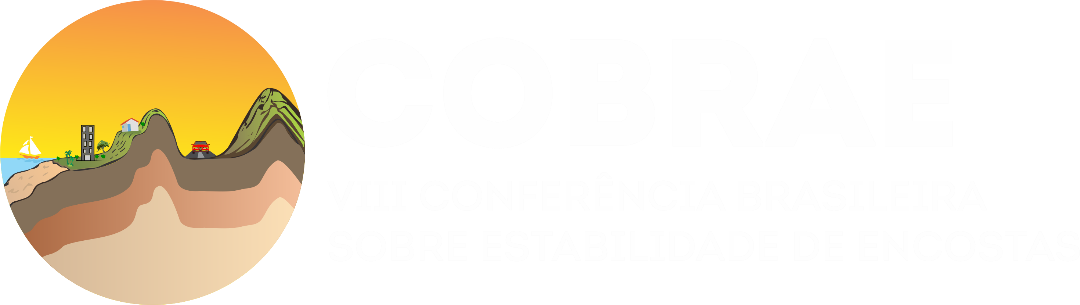 Figura 1. Legenda em Times New Roman, tamanho 11.	Todas as legendas de figuras e tabelas serão numeradas com números arábicos, na fonte Times New Roman, tamanho 11. O conteúdo das tabelas serão na fonte Times New Roman, tamanho 11.	Não usar formatações, bordas ou sombreamentos complicados. As tabelas deverão ser identificadas com numeração própria e título, aparecendo do alto da tabela (i.e. Tabela 1. Título). Sempre que possível, as tabelas deverão ser orientadas como “Retrato” e não como “Paisagem”.Tabela 1. Legenda em Times New Roman, tamanho 11.4	Equações	As equações deverão ser feitas com o editor de equações do próprio programa usado para o trabalho. Deverão ser numeradas consecutivamente ao longo do documento, iniciando a 1,25 cm da margem esquerda, e o número deverá ser colocado entre parênteses alinhado a 1,5 cm da margem direita. 	Em equações de várias linhas, a sua numeração deve ser feita na última linha. As fórmulas e o texto devem ser separados por uma linha. As equações devem ser feitas na mesma fonte do texto, com os índices subscritos, como o exemplo seguinte:  = c + Ntg()                                                                                                                         (1)	As unidades devem estar no SISTEMA INTERNACIONAL (SI), utilizando símbolos convencionais.5	Notas de Rodapé 	Notas de rodapé deverão ser colocadas no rodapé da respectiva página. AGRADECIMENTOS	O corpo do texto tem a mesma formatação das seções anteriores.REFERÊNCIAS BIBLIOGRÁFICAS	Esta seção não é numerada e deve ser apresentada em Times New Roman, tamanho 11. À exceção da primeira linha do texto da referência, as demais terão um recuo de 5mm em relação ao limite esquerdo da coluna (início a partir da quarta letra da primeira linha).	Os títulos de livros, dissertações, teses e anais de eventos devem aparecer em itálico. No caso de revistas o que deve estar em itálico é seu título. No caso de citações de material da internet, a referência deve incluir a instituição, empresa, ou autor responsável pela informação, o endereço eletrônico e a data de acesso. Para referências de sites deve citar o endereço e a data de acesso.	Os trabalhos citados no texto devem ser listados nas referências em ordem alfabética, nas formas exemplificadas abaixo:Associação Brasileira de Normas Técnicas (2009). NBR 11682. Estabilidade de encostas. Rio de Janeiro.Bandeira, A.P.N.  (2010) Parâmetros Técnicos para Gerenciamento de Área de Riscos de Escorregamentos de Encostas na Região Metropolitana do Recife. Tese de doutorado, Programa de Engenharia Civil, Universidade Federal de Pernambuco, Recife.Coutinho, R. Q.; Severo, R. N. F. (2009) Investigação Geotécnica para Projeto de Estabilidade de Encostas. In: V Conferência Brasileira sobre Estabilidade de Encostas – COBRAE, São Paulo. Anais, ABMS, 55p.Feuerharmel, C.; Gehling, W. Y. Y.; Bica, A. V. D. (2006) The use of filter-paper and suction-plate methods for determining the soil-water characteristic curve of undisturbed colluvium soils. Geotechnical Testing Journal, West Conshohocken, v. 29, n. 5, p. 419-425.Terzaghi, K., Peck, R.B. (1987) Soil Mechanics in Engineering Practice, 2nd ed., McGraw Hill, New York, NY, USA, 685 p.Tipo de soloc (kPa) (o)Areia032Argila arenosa10,028Silte argiloso5,027